Activity Checklist (as assigned by President/VP for Advancement)Revised June 2019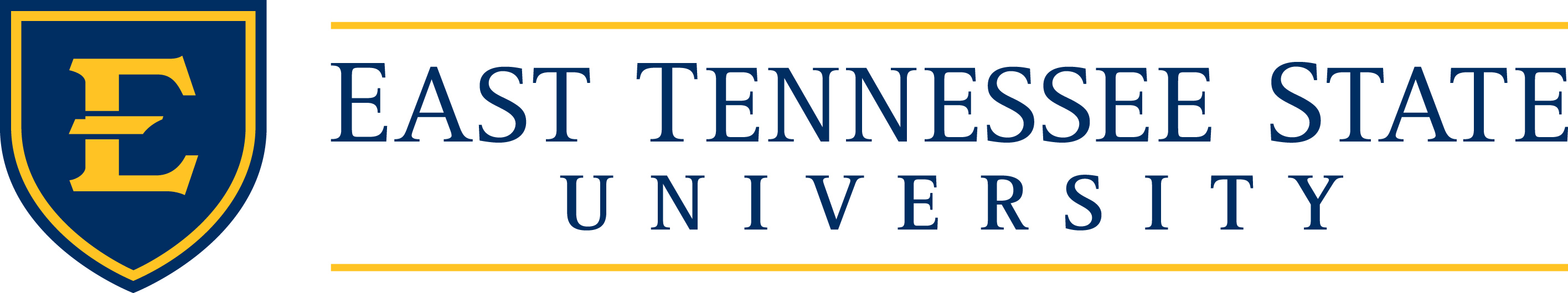 University Advancement Naming Request Form (Used to name facilities, positions, and organizations)University Advancement Naming Request Form (Used to name facilities, positions, and organizations)University Advancement Naming Request Form (Used to name facilities, positions, and organizations)Name of ProjectName of ProjectName of ProjectDept/College/OrgDept/College/OrgDept/College/OrgName, Phone, and E-mail of Requester (point of contact)Name, Phone, and E-mail of Requester (point of contact)Name, Phone, and E-mail of Requester (point of contact)Total Est. Project CostTotal Est. Project CostTotal Est. Project CostProposed NameProposed NameProposed NameProposed Gift AmountProposed Gift AmountProposed Gift AmountType of NamingType of NamingType of NamingBuildingSpace (Interior)Space (Exterior)Space (Exterior)Space (Exterior)Space (Exterior)OrganizationPositionOther ____________________________Other ____________________________Other ____________________________Other ____________________________Attachments.  Include at least the following:Proposal and/or draft gift agreementStatement regarding the potential impact on other givingDocumentation regarding how the gift amount was derived (formula)Blueprints/designs, as applicableList of other named spaces in the building/area (get from Advancement)Description of how position will be selected, including term limits (as applicable)Attachments.  Include at least the following:Proposal and/or draft gift agreementStatement regarding the potential impact on other givingDocumentation regarding how the gift amount was derived (formula)Blueprints/designs, as applicableList of other named spaces in the building/area (get from Advancement)Description of how position will be selected, including term limits (as applicable)Attachments.  Include at least the following:Proposal and/or draft gift agreementStatement regarding the potential impact on other givingDocumentation regarding how the gift amount was derived (formula)Blueprints/designs, as applicableList of other named spaces in the building/area (get from Advancement)Description of how position will be selected, including term limits (as applicable)Attachments.  Include at least the following:Proposal and/or draft gift agreementStatement regarding the potential impact on other givingDocumentation regarding how the gift amount was derived (formula)Blueprints/designs, as applicableList of other named spaces in the building/area (get from Advancement)Description of how position will be selected, including term limits (as applicable)Unit Development Officer (if applicable) Name and SignatureUnit Development Officer (if applicable) Name and SignatureUnit Development Officer (if applicable) Name and SignatureUnit Development Officer (if applicable) Name and SignatureDateDean/Vice President/Provost (as applicable) Name and SignatureDean/Vice President/Provost (as applicable) Name and SignatureDean/Vice President/Provost (as applicable) Name and SignatureDean/Vice President/Provost (as applicable) Name and SignatureDateVice President for Advancement Name and SignatureVice President for Advancement Name and SignatureVice President for Advancement Name and SignatureVice President for Advancement Name and SignatureDateNaming Committee Formed/ApprovedDate(s)Notes:Gift Agreement SignedDateNotes:Dedication/Publicity Planned (only released once Board has approved)DateNotes:President Approves/Recommends to Board of DirectorsDateNotes:Board ApprovesDateNotes:Publicity BeginsDateNotes: